Ich bin ein Prisma, bei mir stimmt alles:Die Grundfläche ist ein Vieleck und genauso groß wie die gegenüberliegende Fläche.Die Seitenkanten sind alle parallel und alle gleich lang.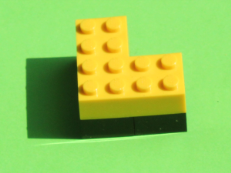 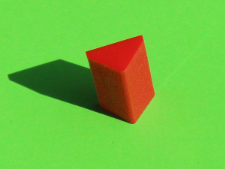 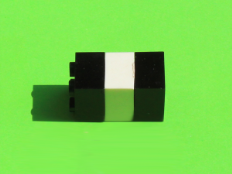 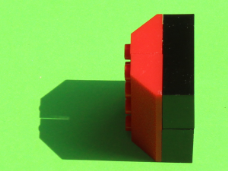 Ich bin kein Prisma, weil …… die Grundfläche kein Vieleck ist.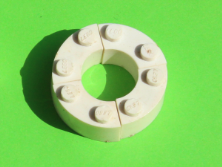 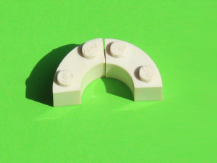 Ich bin kein Prisma, weil …… die Grundfläche nicht genauso groß ist
wie die gegenüberliegende Fläche.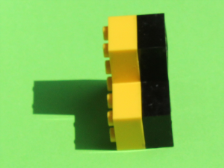 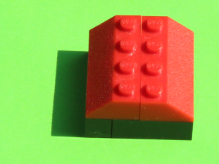 Ich bin kein Prisma, weil …… die Seitenkanten entweder nicht alleparallel oder nicht gleich lang sind.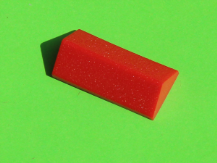 